Емшанов Михаил ДмитриевичГод рождения: __.__.1923 
место рождения: Кировская обл., Унинский р-н, д. Урай 
№ наградного документа: 183 
дата наградного документа: 06.11.1985 № записи: 1511778470Орден Отечественной войны I степени 

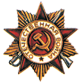 ЕмшановМихаил ДмитриевичДата рождения__.__.1923 Место рожденияКировская обл., Унинский р-н, д. Урай Наименование наградыОрден Отечественной войны I степени АрхивЦАМО КартотекаЮбилейная картотека награждений Расположение документашкаф 17, ящик 9 Номер документа183 Дата документа06.11.1985 Автор документаМинистр обороны СССР 